SIR FRANCIS CHICHESTER RACE& Short Course SeriesJune 1-2, 2019Organizing Authority: Alameda Community Sailing CenterNotice of Race1.     RULES1.1   The RRS, the Prescriptions of US Sailing and local class rules shall govern this regatta.1.2   Rule 40 is changed as follows:  All competitors shall wear personal flotation devices while racing,         except briefly while changing or adjusting clothing or personal equipment.  Flag Y will not be displayed.1.3   Propulsion rules will be modified in the sailing instructions to facilitate passage under the bridges.1.4   The sailing instructions may change additional racing rules.2.     ELIGIBILITY AND ENTRY2.1  The regatta is open to all boats but be aware that there are 4 bridges with clearance of about 15 feet, and the        water is shallow along the east end of the island. 2.2   Eligible boats shall enter by completing registration at the regatta link https://campscui.active.com/orgs/ACSCInc?season=2557101&session=43206111 More info at the www.sailalameda.org.2.3   Registration will be open until 9pm Friday May 31st. 2.3   The entry fee is $50.3.     SCHEDULE OF RACESSaturday June 1st          A short coarse series will be run with multiple races.         Skippers briefing will be held at 10AM at Alameda Community Sailing Center         First warning signal will be at 12 noon.          No race will start after 3pm. Target time of each race will be 15-20min.Saturdays racing primary purpose is to draw community attention to the potential of Seaplane Lagoon as a    valuable sailing venue to the City of Alameda.  Sunday June 2nd          Chichester - Around Alameda Island Race.                       Skippers /safety briefing will be held at 10AM at Alameda Community Sailing Center                     The first warning will be 11AM.4      SAILING INSTRUCTIONSThe sailing instructions will be available on May 31 at 1200 hours on the website:  www.sailalameda.org and at.        Printed copies will be available at the registration desk on the morning of the regatta.5      VENUE 5.1  The starting area for short course series races will be in Seaplane Lagoon in Alameda Point.  5.2   The launch ramp and overnight boat storage will be at Alameda Community Sailing Center (ACSC). 5.3   The starting area for Sundays Chichester –around the island race – will be off the launch ramp at ACSC.6      COURSES AND MARKSThe course for race one will be drop marks in the lagoon.  The course for the Chichester is around Alameda   Island in either direction, starting and finishing off the launch ramp at ACSC.  Competitors need to be aware that circumnavigating the island will require capsizing their boat in order to pass under the 4 bridges on the island.7       SCORING7.1  Each day will be scored separately.7.2  The short course series will be a counter to the West Coast sailing 2019 Series Championships. A boats series            score will be the total of her race scores.7.3   Chichester Race, around Alameda, a boats score will be her finishing place.8      PRIZES        Prizes will be awarded based on the number of boats entered.9      DISCLAIMER OF LIABILITY        Competitors participate in the regatta entirely at their own risk.  See Rule 4, Decision to Race.  The         organizing authority will not accept any liability for material damage or personal injury or death sustained in         conjunction with or prior to, during, or after the regatta.          It is recommended that competitors carry a VHF radio. 10    FURTHER INFORMATION        Regatta Chair –Mike Bishop:  mjpbishop@gmail.com        PRO – Ian McClelland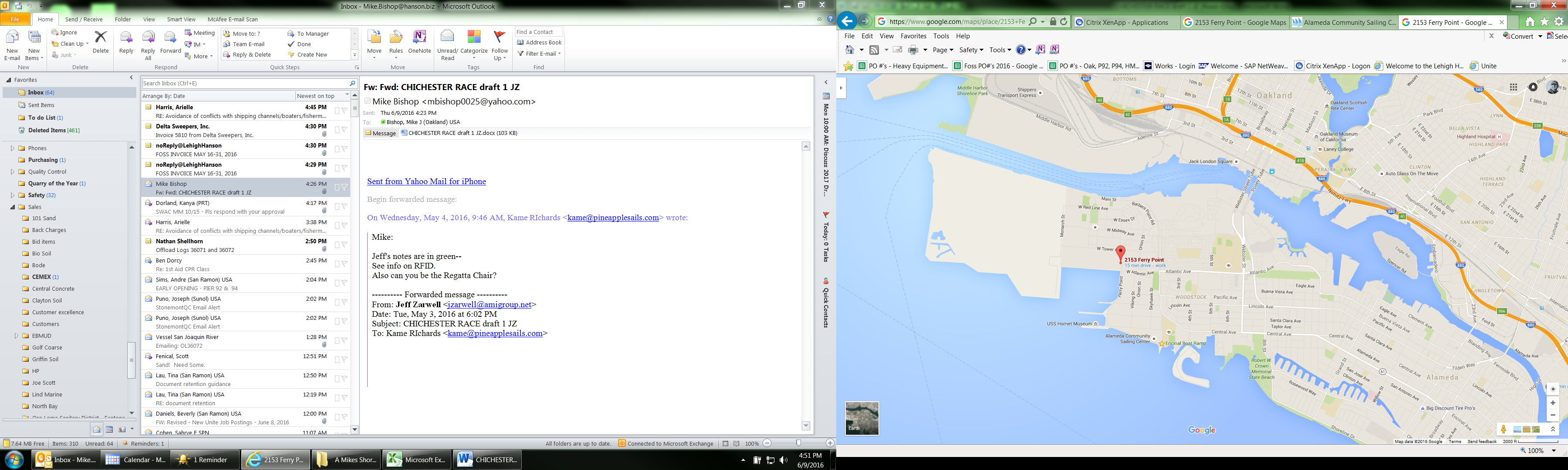 